Załącznik nr 3 do umowy nr ………………… zawartej w dniu  ……………..Program retencji i poprawy czystości wód w zlewni jeziora Rusałki – ETAP I - opracowanie koncepcji rekultywacji jeziora RusałkaLokalizacja – mapy poglądoweJezioro Rusałka na mapie Poznania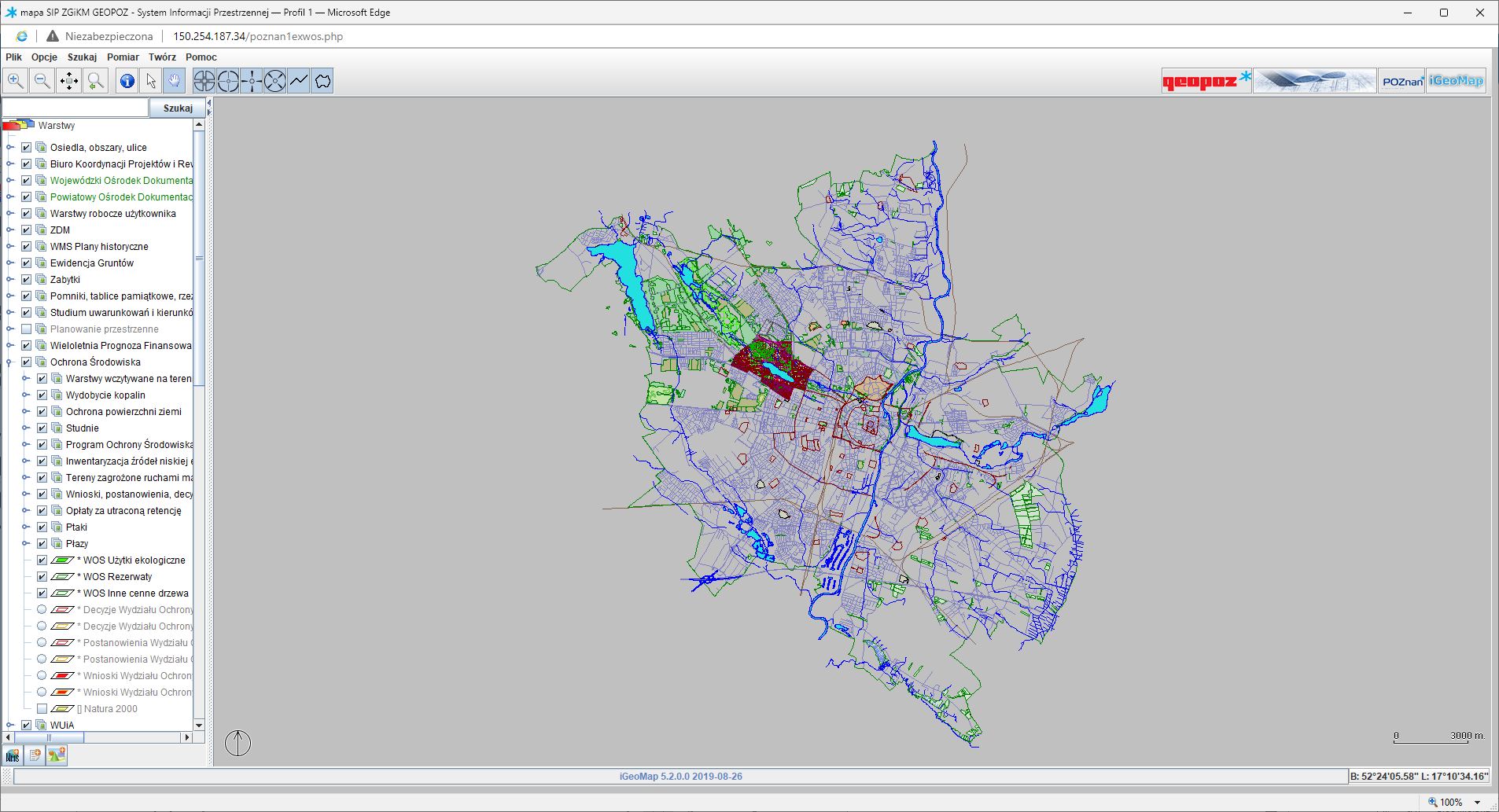 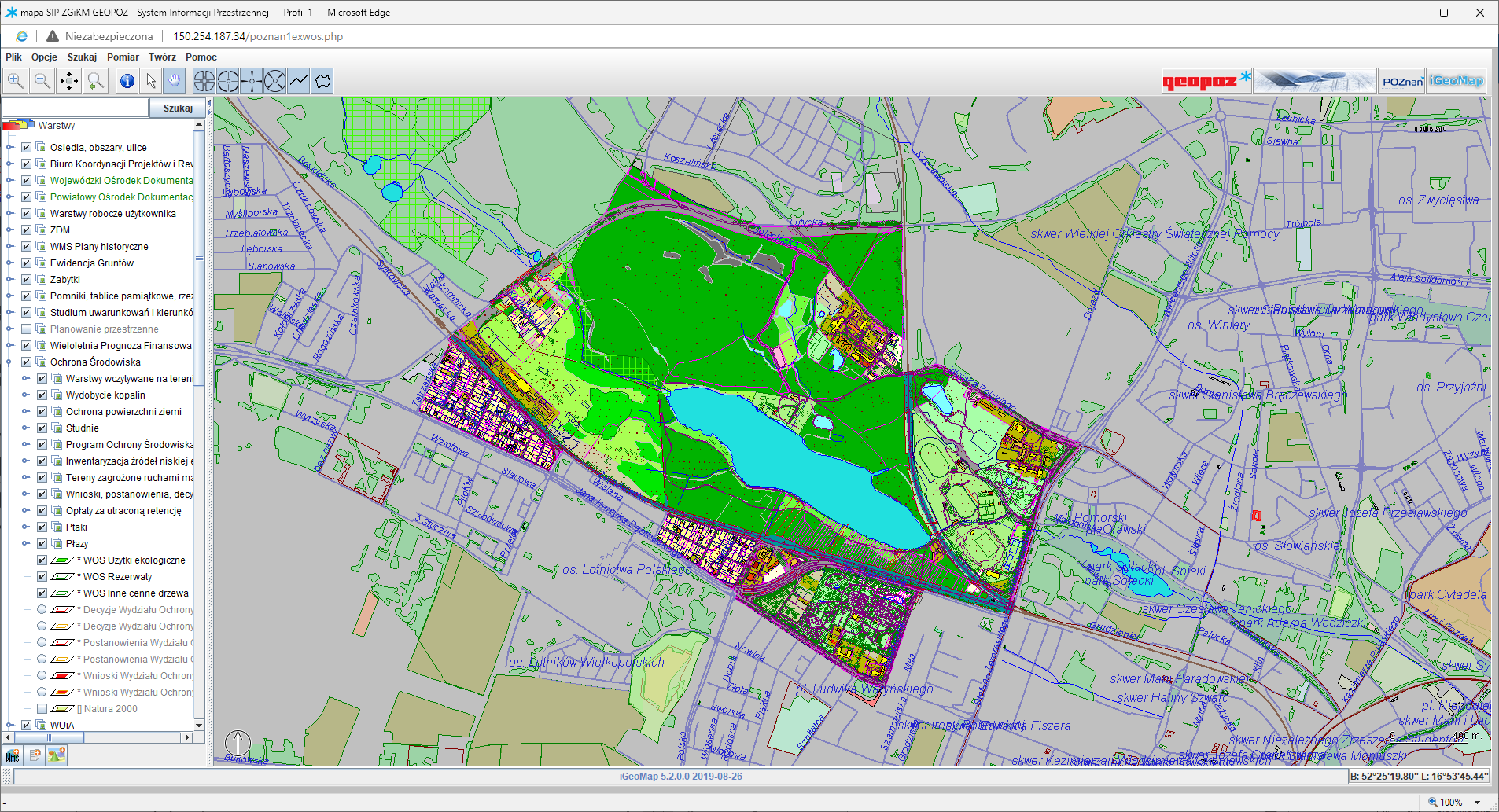 Jezioro Rusałka z najbliższym otoczeniem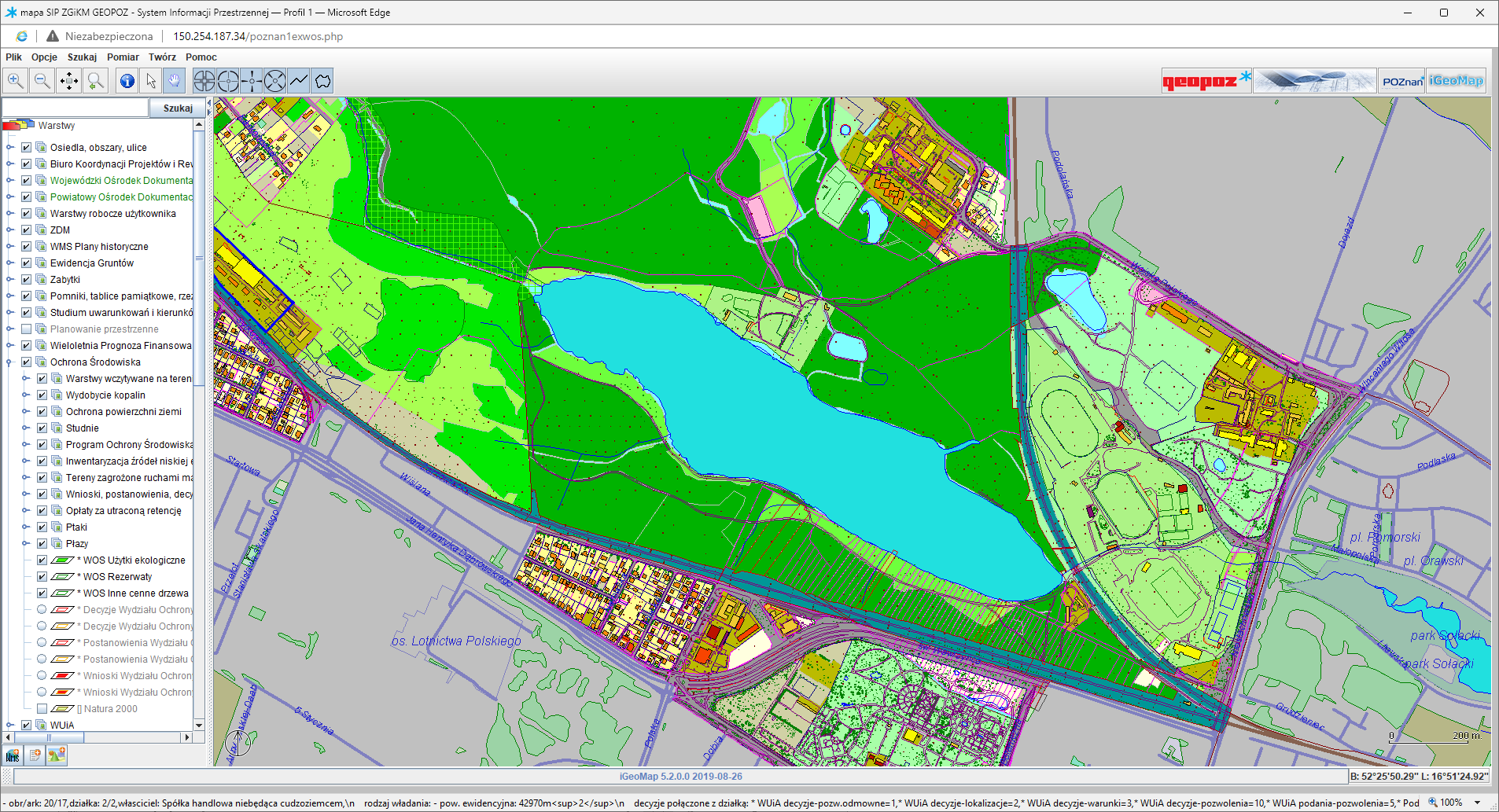 